Publicado en  el 22/11/2016 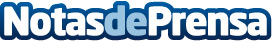 Que la inteligencia artificial reconozca a los criminales por su cara parece ciencia ficción porque lo es (por ahora)Dos investigadores de la Jiao Tong University en Shanghai han desarrollado un sistema basado en inteligencia artificial que según ellos es capaz de detectar si una persona es o no un criminal mediante el reconocimiento facial. La cara es el reflejo del alma, parecen querer decirnos. Solo que no lo es: al menos para ese motor, que deja demasiadas cosas al aireDatos de contacto:Nota de prensa publicada en: https://www.notasdeprensa.es/que-la-inteligencia-artificial-reconozca-a-los_1 Categorias: Telecomunicaciones Inteligencia Artificial y Robótica E-Commerce http://www.notasdeprensa.es